                                                                                      «Утверждаю»                                                                                                                    Директор МКОУ «Новокулинская СОШ№1»                                                                                      ------------Султанова Р.К.Дорожная картапо выявлению талантов у детей с 5-11кл в МКОУ «Новокулинская СОШ№1»Цель: создание условий для выявления, поддержки, воспитания и развития талантливых и одаренных детей в общеобразовательном  учреждении МКОУ «Новокулинская СОШ№1».Задачи:Развивать одаренность через оптимальное сочетание основного, дополнительного и индивидуального образования; Стимулировать творческую деятельность педагогических коллективов города  и создать условия для удовлетворения потребности педагогов в продуктивном самовыражении;Обеспечивать научно-методическую, социально-правовую, психолого- педагогическую поддержку одаренных детей;Организовать специальную подготовку педагогических кадров для работы с одаренными детьми;Создать банк данных талантливых и одаренных детей: технологий, методик индивидуальных программ, учебно-методических комплексов. Планируемый результат:Внедрение новых путей поддержки и развития одаренных детей;Увеличение числа талантливых и одаренных детей и молодежи;Создание единого банка данных одаренных детей ;Разработка оптимального индивидуального маршрута развития одаренного ребенка;Повышение профессиональной компетентности педагогов по работе с талантливыми и одаренными детьми.Процедуры. Организационно - информационные:Организация сетевого взаимодействия учреждений образования.Организация деятельности директора и заместителей директора МБОУ по оформлению правового поля: заключение договоров о сетевом взаимодействии, разработка положений о конкурсах, о мероприятиях и др.Прохождение курсовой подготовки педагогов по проблеме организации развития талантливых и одаренных детей.Расстановка кадров, разработка плана методической работы.Мониторинг педагогических кадров: выявление и анализ уровня педагогического мастерства педагогов, работающих с одаренными детьми.Кадровые. Мотивационные:Обучение педагогов инновационным технологиям через систему постоянно действующих семинаров.Ознакомление с системой контроля в организации развития одаренных детей.Разработка и утверждение планов методической работы МО, планов самообразования, аттестации педагогов.Научно-методические:Разработка плана-графика методической работы центра сетевого взаимодействия.Организация работы и проведение постоянно действующих семинаров: «Современные образовательные технологии», «Педагогические техники в работе с одаренными детьми», «Формирование и реализация личностного потенциала учащихся», «Мониторинг продвижения одаренного ребенка».Организация и проведение консультаций.Организация работы с талантливыми и одаренными детьми.Организация обмена опытом.Работа с педагогическими коллективами образовательных учреждений по организации психолого-педагогического сопровождения развития одаренных детей. Освоение технологий индивидуализации образовательного процесса.Программно-методическое: Издание приказов по сетевому взаимодействию. Составление плана-графика сетевого взаимодействия: проведения семинаров, методической учебы, конференций, консультаций.Материально-технические: Определение необходимого оборудования залов, компьютерных классов, лабораторий и других помещений для проведения занятий и мероприятий.Финансовые: Изыскание дополнительных источников поощрения педагогов, работающих с талантливыми и одаренными детьми. Контрольно-диагностические:Разработка критериев результативности сетевого взаимодействия по работе с талантливыми и одаренными детьми.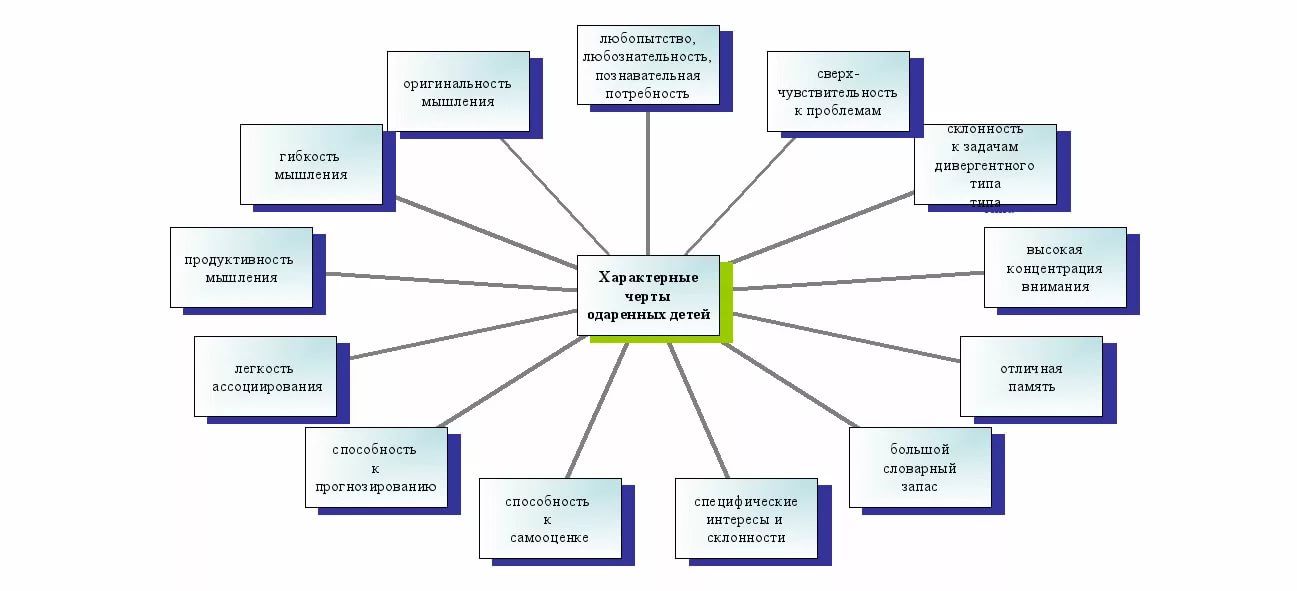 Ресурсное обеспечение.Обоснование возможности инновационной деятельности в соответствии с законодательством об образовании.Нормативно-правовое обеспечение инновационной деятельности по развитию и сопровождению талантливых и одаренных детейзаключается в исполнении:Указа Президента Российской Федерации от 07.05.2012 № 599 «О мерах по реализации государственной политики в области образования и науки».Указа Президента Российской Федерации от 01.06.2012 № 761 «О Национальной стратегии действий в интересах детей на 2012-2017 годы».Федеральной целевой программы «Дети России» (подпрограмма «Одаренные дети»). Принципы педагогической деятельности в работе с одаренными детьми 1. Принцип создания комфортных условий для совместных работы учащихся и педагога. 2. Принцип создания условий для самопознания и реализации каждой одаренной личности. 3. Принцип вариативности реализации содержания, форм, методов образовательного и воспитательного процесса дополнительного образования. 4. Принцип свободы выбора учащимися объединений, клубов. 5. Принцип возрастания роли внеурочной деятельности (реализация модульного обучения в рамках ФГОС, реализация долговременных воспитывающих игр и др.)   Формы работы с одаренными учащимися: индивидуальный подход на занятиях;  проведение нестандартных форм занятий; дополнительные занятия с одаренными учащимися, подготовка к олимпиадам, к исследовательской конференции, консультации по возникшим проблемам; конкурсы, интеллектуальные игры, фестивали, спортивные соревнования; проектная деятельность учащихся; использования современных средств информации (Интернет, медиатека, компьютерные игры по предметам, электронная энциклопедия); создание ученических портфолио.            Методическая поддержка. На сегодняшний момент, возникшие вопросы по проблеме развития одаренных детей обсуждаются на заседаниях методических объединений педагогов ОУ на методическом объединении педагогов. Взяв на себя инициативу, и став центром сетевого взаимодействия МКОУ «Новокулинская СОш№1»  разработало дорожную карту сетевого взаимодействия организации развития талантливых и одаренных детей в образовательных учреждениях города. Дорожная карта меняет систему методической работы в образовательных учреждениях, требует создания новых структурных элементов, формирования межшкольного методического объединения педагогов, работающих с одаренными детьми, творческой группы по реализации Проекта, совершенствование научно-методической базы для реализации спектра образовательных услуг и возможностей выстраивать индивидуальные образовательные траектории талантливых и одаренных детей.Основными направлениями реализации являются:Создание комплекса диагностических процедур и методов, направленных на выявление и отслеживание развития одаренных детей.Сетевое взаимодействия организации развития талантливых и одаренных детей, создание педагогических комплексов для работы с одаренными детьми.Непрерывное социально-педагогическое сопровождение одаренных детей.4.Мотивационная поддержка работы с одаренными детьми.5.Информационное обеспечение процесса поддержки и развития одаренных детей.    Информационная поддержка.	Для полной и эффективной реализации проекта важнейшей задачей является информатизация образования, создание и развитие универсальной ИКТ-насыщенной образовательной среды, создание единого информационного образовательного пространства.  Кадровое обеспечение.Разработка образовательных модулей и учебных занятий по ним проводится педагогами дополнительного образования детей научно-технической, художественно-эстетической, социально-педагогической, военно-патриотической, туристско-краеведческой направленности.  Дома детского творчества, исходя из лицензированных образовательных программ дополнительного образования. 60% педагогов, обеспечивающих модульное образование, имеют первую квалификационную категорию. 10% - высшую квалификационную категорию.    Наличие базы.Наличие базы для реализации проекта определено через изучение:образовательных возможностей образовательных учреждений г. Каспийска.воспитательных  возможностей образовательных учреждений г. Каспийска;социального заказа школ на разработку образовательных модулей, на основе лицензированных образовательных программ дополнительного образования детей;социального заказа на сетевое взаимодействие по организации развития талантливых и одаренных детей.     Материально-техническая поддержка.Для ведения образовательного процесса на базе  МКОУ «Новокулинская СОШ№1» недостаточное количество кабинетов, не обновлена материально-техническая база для осуществления теоретического и практического обучения.                Оценка результатов и мониторинг.При проведении психолого-педагогического мониторинга эффективности сопровождения одаренных детей в образовательном учреждении необходимо учитывать следующие составляющие:комплексный подход к процессу организации сопровождения одаренного ребенка с привлечением всех участников образовательного процесса (педагогов, администрации, родителей);обязательный учет зоны ближайшего развития при разработке индивидуальной программы сопровождения ребенка;комплексность оценивания всех сторон поведения и деятельности ребенка, с использованием различных источников информации и длительности наблюдений;разнообразное включение ребенка в специально-организованные сферы деятельности, которые соответствуют его интересам и склонностям;экспертизу продуктов деятельности детей с использованием метода компетентных судей и анализ реальных достижений одаренных детей (участие в олимпиадах, конкурсах, школьных конференциях, спортивных соревнованиях, фестивалях, смотрах и т.д.).   Оценка реализуемости проекта.В ходе оценки реализуемости проекта предполагается оценить эффективность в форме отчетности  о внедрения и реализуемости проекта.  Оценка и контроль результатов  эффективности внедрения проекта осуществляется через: 1) качественный и количественный анализ степени интеллектуальной и творческой активности одаренного ребенка, т.е. степень участия данного контингента учащихся в  творческих  заданиях,  конкурсах,  викторинах, выставках,  как  в школах,  так  и  в Доме детского творчества. Оценка индивидуального развития талантливого и одаренного ребенка предполагается через качественный и количественный анализ развития компетенций: ценностно-смысловой, общекультурной, учебно-познавательной, информационной, коммуникативной, социально-трудовой, компетенции личностного самосовершенствования, опыта самостоятельного общественного действия.2)  качественный и количественный анализ уровня удовлетворенности детей и родителей образовательными услугами, т.е. сбор и анализ данных по результатам анкетирования, опроса и/или интервьюирования всех субъектов сетевого взаимодействие организации развития талантливых и одаренных детей (педагогов, учащихся, родителей);3) отчетность об эффективности результатов внедрения проекта Управление реализацией инновационной деятельности.Работа с одарёнными детьми предъявляет дополнительные требования к профессионализму и личности педагога. М.Карне выделяет следующие качества, необходимые педагогу для работы с одарёнными детьми: теоретические знания по вопросу одарённости; наличие практического опыта; позитивная Я-концепция; целеустремлённость и настойчивость; зрелость (чёткое знание своих целей и задач); эмоциональная стабильность; чуткость; креативность.  Поэтому считаем необходимым вести специальную подготовку педагогических коллективов города для работы со способными детьми. Педагоги, работающие с одаренными детьми, должны быть достаточно осведомлены и вооружены педагогическими знаниями в этой области. №Направления Деятельность МКОУ «Новокулинская СОШ№1»Субъекты (дети, родители)1Создание комплекса диагностических процедур и методов, направленных на выявление и отслеживание развития одаренных детей  - Мониторинг продвижения одаренного ребенка в учреждении и вне его- Создание карты успешности развития ребенка- Расширение знаний детей и родителей об одаренности и собственных возможностей одаренных детей2Сетевое взаимодействие организации развития талантливых и одаренных детей, создание педагогических комплексов для работы с одаренными детьми- Предоставление одаренным детям возможности выбора модульных курсов дополнительного образования для апробирования и развития своих интересов и возможностей- Реализация индивидуальных программ по работе с одаренными детьми- Расширение связей с ОУ - Педагогическое сопровождение индивидуальных образовательных маршрутов для одаренных детей- Привлечение родительской общественности к работе с одаренными детьми - Проведение мероприятий (конференций, «круглых столов» и др.) по обмену опытом работы с одаренными детьми- Организация и расширение контактов талантливых и одаренных подростков.3Непрерывное социально-педагогическое сопровождение одаренных детей - Создание единой системы планирования мероприятий -Реализация разнообразных форм поддержки одаренных детей- Мотивация родителей (законных представителей) на сотрудничество в социально-педагогическом сопровождении одаренного ребенка (родители – союзники)  Проведение мероприятий (конференций, «круглых столов» и др.) по обмену опытом работы с одаренными детьми4Подготовка педагогических кадров к работе с одаренными детьми- Организация тематических семинаров по распространению опыта сопровождения, развития одаренного ребенка- Создание и обновление банка технологий работы с одаренными детьми - Организация и проведение курсов повышения квалификации по работе с одаренными детьми5Мотивационная поддержка работы с одаренными детьми - Разработка стимулирования педагога и одаренного ребенка на уровне учреждения- Организация и проведение конкурсов и фестивалей, участие в конкурсах регионального, всероссийского и международного уровней- Привлечение средств спонсоров для поддержки одаренных детей- Сбор индивидуального Портфолио достижений и практического результата деятельности ребенка- Пропаганда детских достижений в социуме- Чествование одаренных детей, наставников и родителей на уровне поселка- Размещение информации на сайте 6Информационное обеспечение процесса поддержки и развития одаренных детей _Создание банка данных об одаренных детях, технологиях работы с ними- Осуществление информационной поддержки родителей одаренных обучающихся- Размещение информации по работе с одаренными детьми в средствах СМИ, на сайтах- Участие в деятельности сетевых сообществ детей, родителей по проблеме развития одаренности.НаправленияСистема образования в учреждении1Координация работы с одаренными детьми - Изучение и формирование социального заказа на работу с одаренными детьми- Создание системы конкурсов, конференций и др. мероприятий с одаренными детьми.- Выстраивание системной работы сетевого взаимодействия ОУ 2Нормативное обеспечение сопровождения одаренных детей - Создание нормативно-правовой базы, позволяющей осуществлять эффективную социально-педагогическую работу с одаренными детьми- Разработка Положений о конкурсах, фестивалях для детей разного возраста- Дополнения в действующие нормативные документы МБОУ с целью активизации работы с одаренными детьми3Финансовое обеспечение сопровождения одаренных детей- Создание материальных ресурсов, соразмерных поставленным задачам- Укрепление материально-технической базы ДДТ, приобретение материалов и инструментов для обеспечения образовательного процесса